Кривинкова Анастасия владимировна(Фамилия Имя Отчество)ОСНОВНАЯ ИНФОРМАЦИЯ: ОБРАЗОВАНИЕ: ДОПОЛНИТЕЛЬНОЕ ОБРАЗОВАНИЕ: Дата рождения:25.11.2001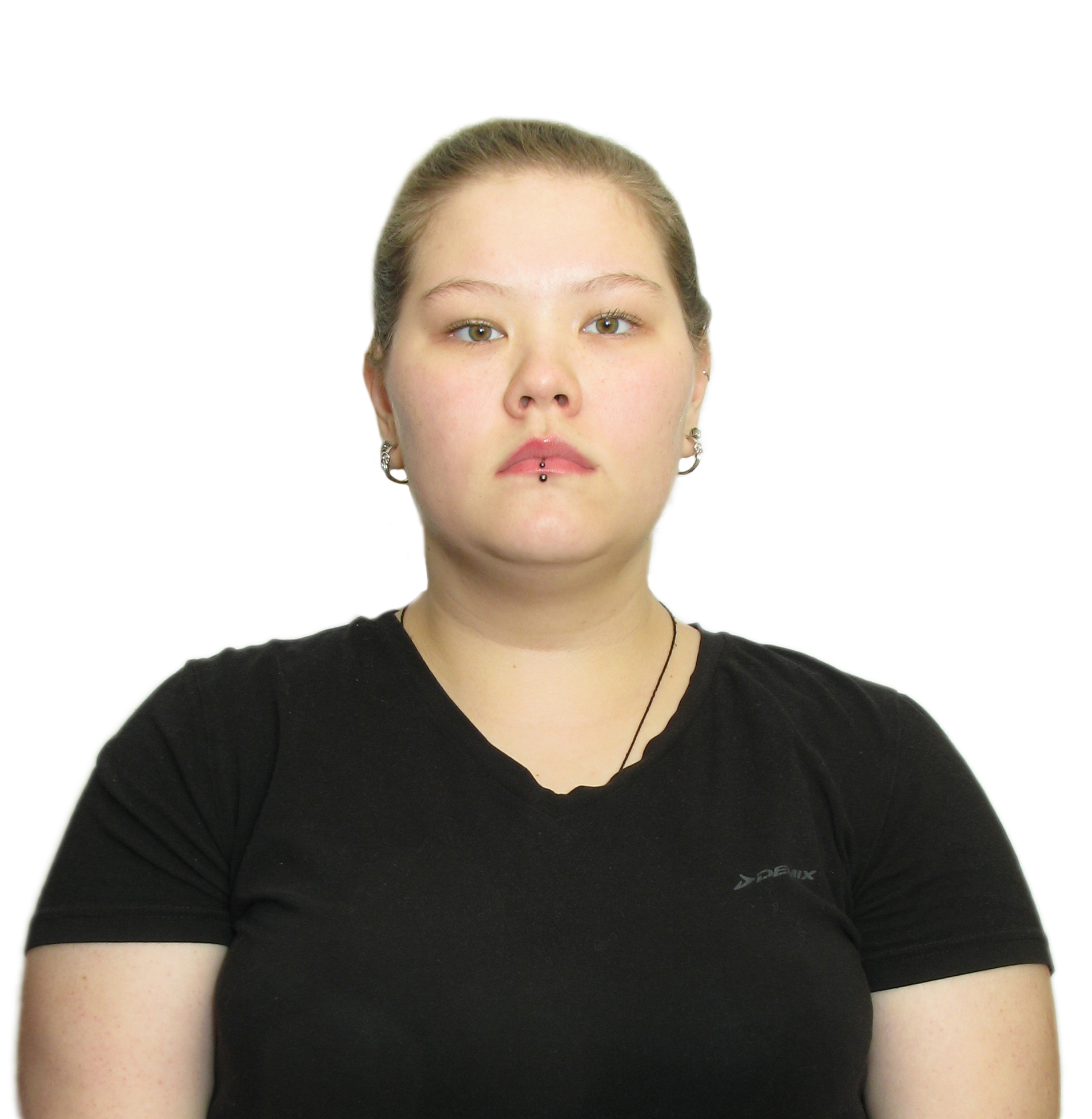 Семейное положение:Не замужемМесто жительства:   г. ХабаровскТелефон:89098708024E-mail:   Anastasia-krivinkova@rambler.ruЦЕЛЬ:Соискание должности модельер-конструктор, швея, портной Период 
обученияНаименование   образовательного 
учрежденияСпециальность/профессия2017- 2021Краевое государственное автономное профессиональное образовательное учреждение «Хабаровский технологический колледж» Конструирование моделирование и технология швейных изделийНазвание пройденного курсаНазвание организации, проводившей курсыГод окончания«Основы индустрии моды»КГАПОУ «Хабаровский технологический колледж»2017Опыт работы,Практика:2021 февраль производственная практика в ателье «Модница» ИП Мармило, пошив дипломной работы;2020 сентябрь изготовление спецодежды для поваров; изготовление жакета на индивидуальную фигуру.2019 ноября изготовление женского демисезонного пальто по индивидуальному заказу.Данные о курсовых и дипломных работах:МДК 01.01 МДК 02.02 курсовая работа по теме «Разработка молодежной женской коллекции одежды из современных материалов». ВКР «разработка авторской коллекции женских нарядов для выпускного вечера по заказу швейно-торгового предприятия « Paulin» ИП Дубинина В.Г. Профессиональные навыки:Умею выполнять технический рисунок модели по эскизу, конструирование швейных изделий, осуществлять конструктивное моделирование швейных изделий. Дополнительные навыки:Ручная вышивка, рисование  Личные качества:Вежливость, внимательность, дружелюбие, трудолюбие